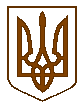 УКРАЇНАБілокриницька   сільська   радаРівненського   району    Рівненської    області(двадцять восьма чергова сесія сьомого скликання)   ПРОЕКТ   РІШЕННЯвід  01  червня   2018  року                                                                                  Про затвердження плану роботина ІІ півріччя 2018року              Відповідно до ст. 26  Закону України «Про місцеве самоврядування в Україні» за погодженням із постійними комісіями сільської ради, сесія Білокриницької сільської радиВИРІШИЛА:Затвердити план роботи сільської ради на ІІ півріччя 2018 року згідно додатку 1.Постійним комісіям, депутатам, виконавчому комітету сільської ради забезпечити виконання затвердженого плану роботи та в разі необхідності вносити до нього зміни та доповнення.Контроль за виконанням даного рішення покласти на постійні комісії сільської ради відповідно до визначених функцій і повноважень та                   т.в.о. секретаря сільської ради О. Казмірчук.Сільський голова                                                                                      Т. ГончарукДодаток до рішення сільської ради                                                                                                             від 01 червня  2018 року                                                                                                № ____ПЛАН РОБОТИсільської ради на  ІІ півріччя  2018 рокуСЕСІЙНА    ДІЯЛЬНІСТЬРозглянути на сесіях сільської ради:ЛИПЕНЬ – ВЕРЕСЕНЬ:Про внесення змін до сільського бюджету на 2018 рік.Готують: члени комісії з питань бюджету та фінансів, головний бухгалтер сільської ради.Земельні питання.Готуєють: члени комісії з питань земельних відносин, спеціаліст-землевпорядник сільської ради.Про стан освіти на території сільської ради.Готуєють: завідувач Білокриницького дошкільного навчального закладу                          (ясла-дитячий садок).Про криміногенну ситуацію на території Білокриницької сільської ради та заходи по посиленню боротьби із злочинністю, зміцнення законності і порядку.Готуєють: дільничний інспектор міліції, члени адміністративної комісії.ЖОВТЕНЬ – ГРУДЕНЬ:Про виконання Програми соціально-економічного розвитку сіл Білокриницької сільської ради  на 2017 – 2020 роки в розрізі 2018 року. Готують: члени постійних комісій відповідно до визначених функцій і повноважень, т.в.о. секретаря ради. Про сільський бюджет на 2019 рік . Готують: члени комісії з питань бюджету та фінансів, головний бухгалтер сільської ради.Земельні питання.   Готують: члени комісії з питань земельних відносин, спеціаліст-землевпорядник сільської ради.Про затвердження плану роботи сільської ради на І півріччя 2019 року.Готують: члени постійних комісій відповідно до визначених функцій і повноважень, т.в.о. секретаря ради.2. ПИТАННЯ ЯКІ ПЛАНУЮТЬ НА ЗАСІДАННЯХ ПОСТІЙНІ КОМІСІЇЧлени комісії з питань бюджету та фінансів:про стан виконання бюджету сільської ради;про стан надходження державного мита, земельного податку, про надання послуг Будинком культури та орендарями.Члени комісії з питань земельних відносин Про вирішення спірних земельних питань.Розгляд заяв по земельних питаннях.Члени комісії з питань законності, правопорядку, охорони навколишнього середовища, соціального захисту населення та спортивного розвитку села, члени культурно-масової комісії, члени комісії, з питань охорони здоров’я, використання природних ресурсів та постраждалих  в наслідок аварії на ЧАЕС відповідно до визначених функцій і повноважень:Про стан благоустрою території сільської ради.Про соціально-економічний та культурний розвиток сіл сільської ради.Про організацію дозвілля молоді на території сільської ради.3.  ОРГАНІЗАЦІЙНА РОБОТА РАДИІнформувати населення територіальної громади  про роботу ради, прийняті рішення, хід їх виконання.Брати участь у заходах, зборах громадян, що проводитимуться на території сільської ради.Вивчати, узагальнювати і поширювати досвід роботи органів місцевого самоврядування з питань їх діяльності та виконання повноважень, визначених Законом України «Про місцеве самоврядування в Україні».Проведити необхідну підготовчу роботу до знаменних дат та урочистих подій:День Незалежності України;День місцевого самоврядування;Новорічно-різдвяні свята.Готують: постійні комісії, члени виконавчого комітету, заклади освіти та культури.Т.в.о. секретаря  ради                                                                           О. КазмірчукПленарне засідання вісімнадцята чергової сесії Білокриницької сільської ради сьомого скликання15 червня  2017 року
ВІДОМІСТЬдля поіменного голосування з питання:«Про затвердження плану роботи на ІІ півріччя 2017 року»Голосували:    «за» - 	15	                          «проти» - 	0	                          «утримався» - 	0	                          «не голосував» - 	0	Голова комісії                                                                      ____________________Секретар комісії                                                                   ____________________Член комісії                                                                          ____________________№з/пПрізвище, ім’я, по батьковіЗаПротиУтри-мавсяНе приймав участь в голосуванні1.Гончарук Тетяна Володимирівназа2.Галябар Роман Олександровичвідсутній3.Власюк Світлана Андріївназа4.Данилюк Наталія Василівназа5.Семенюк Марія Петрівназа6.Дем'янчук Віталій Григоровичза7.Зданевич Оксана Данилівнавідсутня8.Кисіль Тетяна Михайлівназа9.Панчук Ярослав Петровичвідсутній10.Ящук Оксана Костянтинівназа11.Целюк Тетяна Лонгінівнавідсутня12.Плетьонка Андрій Васильовичза13.Вовчик Юрій Анатолійовичвідсутній14.Дубіч Анатолі Миколайовичза15.Захожа Інна Анатоліївнавідсутня16.Морозюк Оксана Дмитрівнавідсутня17.Казмірчук Олена Юріївназа18.Денисюк Іван Миколайовичза19.Кравченко Алла Дмитрівназа20.Люльчик Валерій Федоровичза21.Клименко Тарас Володимировичза22.Ляшецька Надія Миколаївназа23.Ящук Олена АдамівнавідсутняВсього:Всього:15